The Family Nurse Practitioner (FNP) Certificate Program is the only certificate program at Marymount that allows you to receive Title IV Federal Financial Aid. Here is the required Gainful Employment Disclosure Template for the FNP.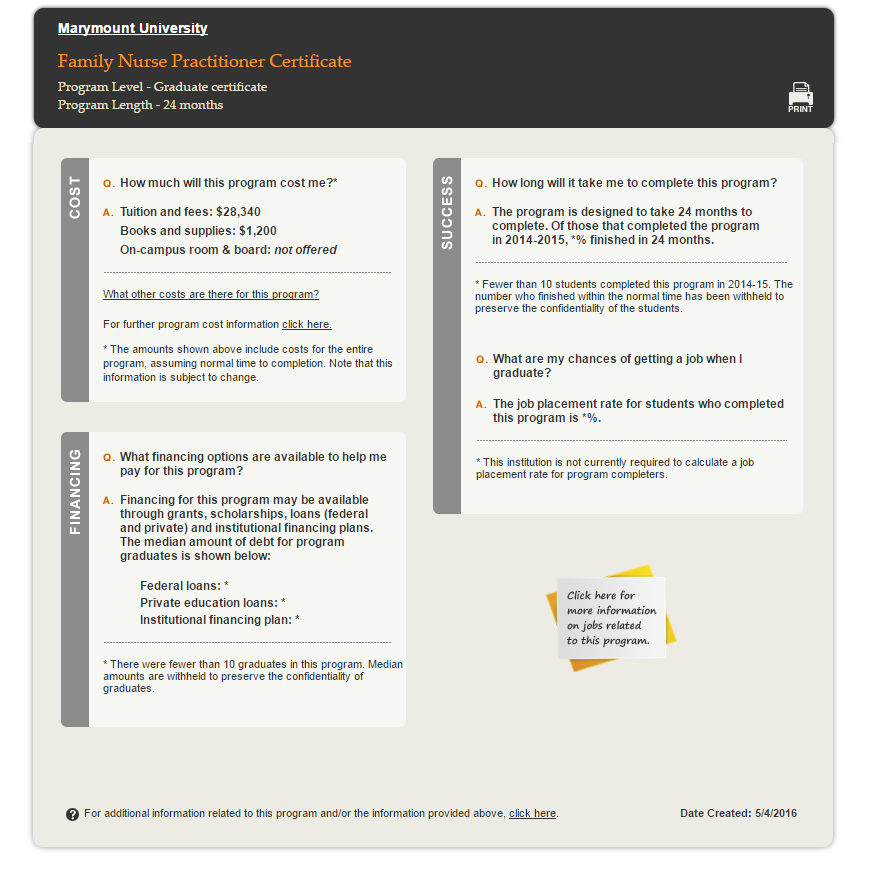 